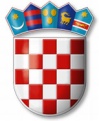 REPUBLIKA HRVATSKAVARAŽDINSKA ŽUPANIJAGOSPODARSKA ŠKOLA VARAŽDINNa temelju članka 57. stavka 2. Statuta Gospodarske škole Varaždin, sazivam sjednicu Školskog odbora koja će se održati elektronskim putem zbog hitnosti donošenja odluke Školskog odbora dana 5.2.2024. godine u vremenu od 9,00 do 12,00 sati u kojem roku molim članove Školskog odbora da dostave svoje očitovanje na e-mail škole: gospodarska@ss-gospodarska-vz.skole.hrP O Z I V NA TREĆU SJEDNICU ŠKOLSKOG ODBORADNEVNI RED:Usvajanje zapisnika s prošle sjednice Školskog odboraDavanje suglasnosti ravnateljici za pokretanje postupka jednostavne nabave za rekonstrukciju kuharskog praktikuma – druga fazaPrihvaćanje izvješća o ostvarenju i trošenju vlastitih prihoda Gospodarske škole VaraždinMolim Vas da se očitujete u gore navedenom vremenu po navedenim točkama Dnevnog reda.Predsjednik Školskog odbora:   Tomislav Purgarić, prof.